Part 2 - Horizontal retail packaging Health warning 4.3.2Part 1 – Vertical retail packaging Part 1 – Vertical retail packaging Health warning 4.1.1Front outer surface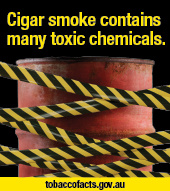 Back outer surface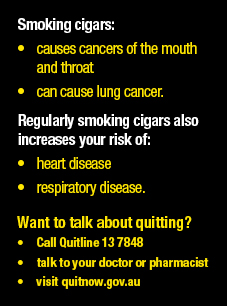 Health warning 4.1.2Front outer surface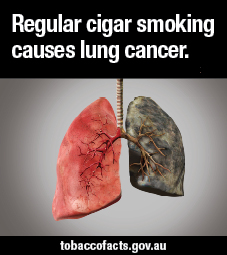 Back outer surface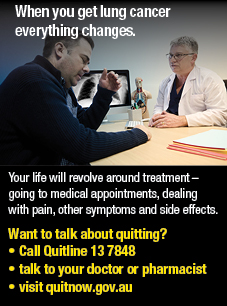 Part 1 – Vertical retail packaging Part 1 – Vertical retail packaging Health warning 4.1.3Front outer surface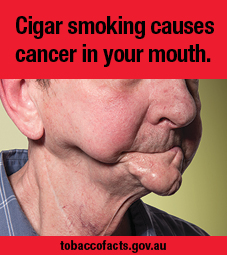 Back outer surface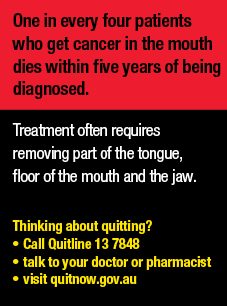 Back outer surfaceHealth warning 4.1.4Front outer surface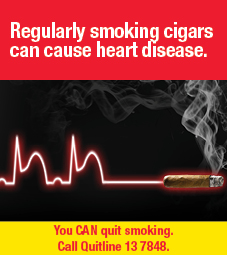 Back outer surface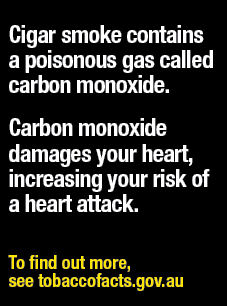 Back outer surfacePart 1 – Vertical retail packaging Health warning 4.1.5Front outer surface 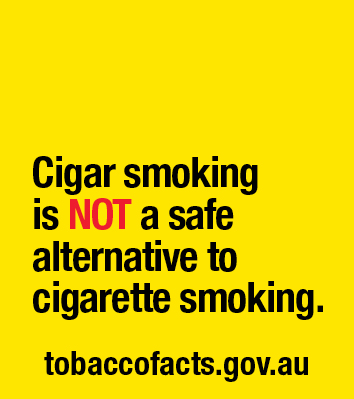 Back outer surface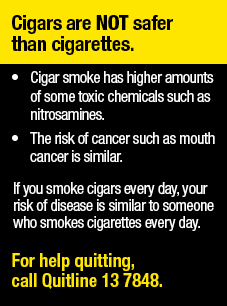 Part 2 - Horizontal retail packaging Health warning 4.2.1Part 2 - Horizontal retail packaging Health warning 4.2.1Part 2 - Horizontal retail packaging Health warning 4.2.1Part 2 - Horizontal retail packaging Health warning 4.2.1Part 2 - Horizontal retail packaging Health warning 4.2.1Front outer surface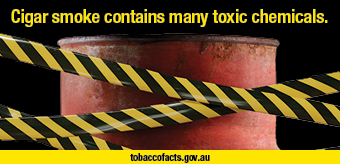 Back outer surface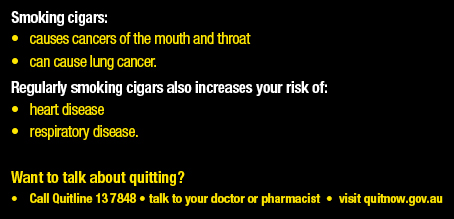 Back outer surfaceBack outer surfaceBack outer surfaceBack outer surfaceHealth warning 4.2.2Health warning 4.2.2Health warning 4.2.2Health warning 4.2.2Front outer surface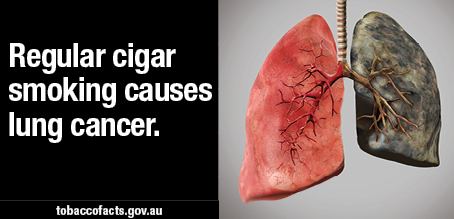 Back outer surface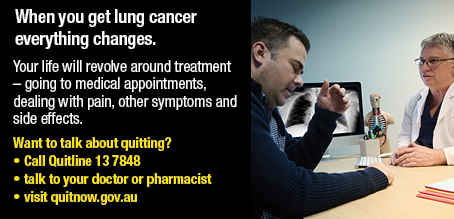 Back outer surfaceBack outer surfaceBack outer surfaceBack outer surfaceHealth warning 4.2.3Health warning 4.2.3Health warning 4.2.3Front outer surface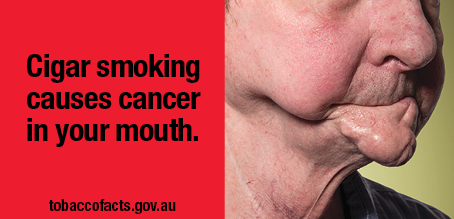 Front outer surfaceBack outer surface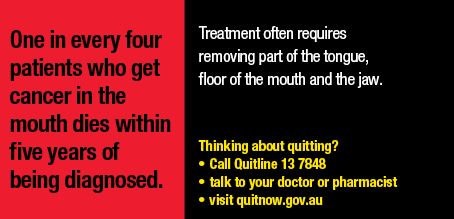 Back outer surfaceBack outer surfaceBack outer surfaceHealth warning 4.2.4Health warning 4.2.4Front outer surface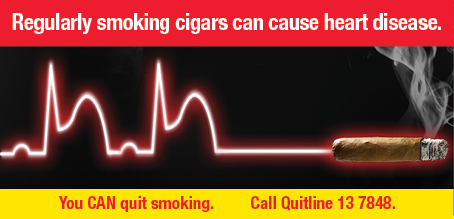 Back outer surface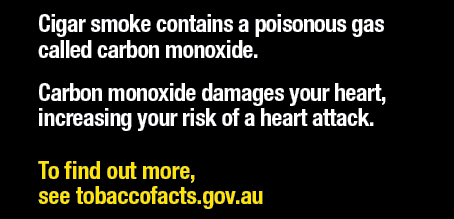 Back outer surfaceBack outer surfaceHealth warning 4.2.5Front outer surface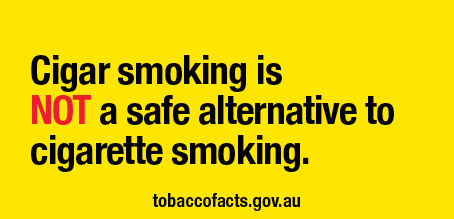 Back outer surface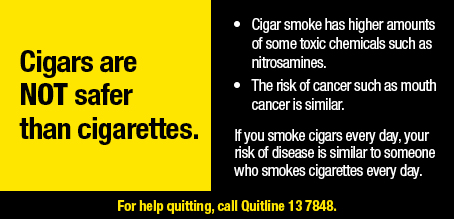 Back outer surfaceBack outer surfacePart 3 – Square retail packaging, and square images used on other retail packagingHealth warning 4.3.1Part 3 – Square retail packaging, and square images used on other retail packagingHealth warning 4.3.1Front outer surface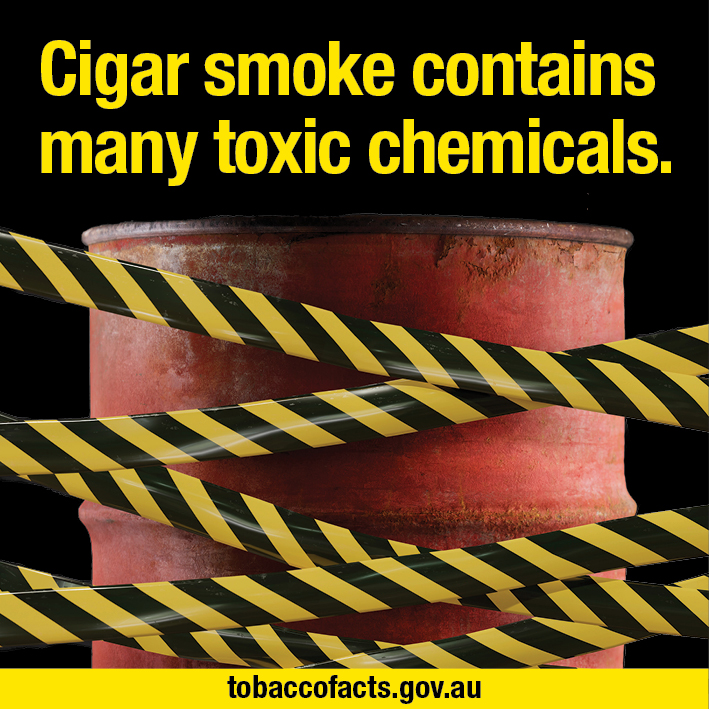 Back outer surface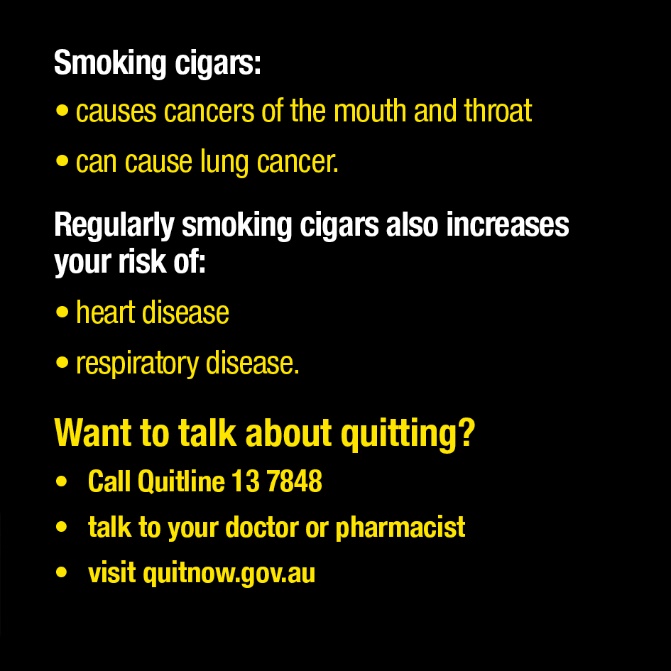 Front outer surface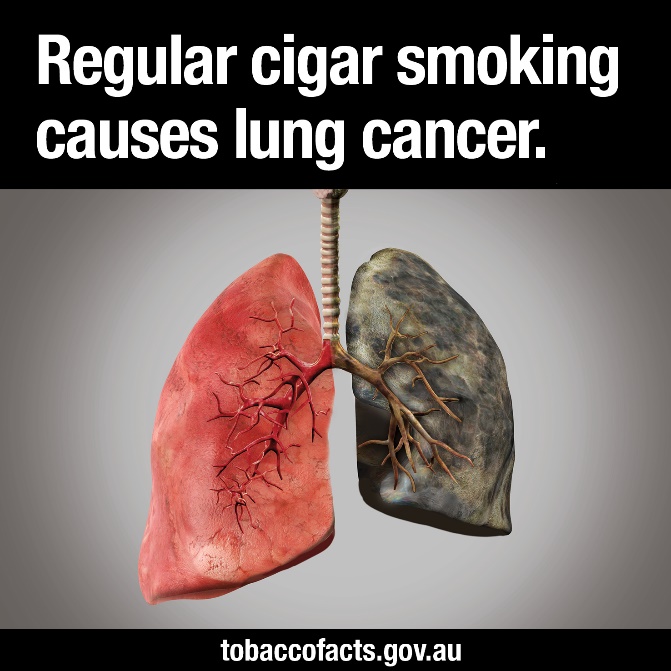 Back outer surface 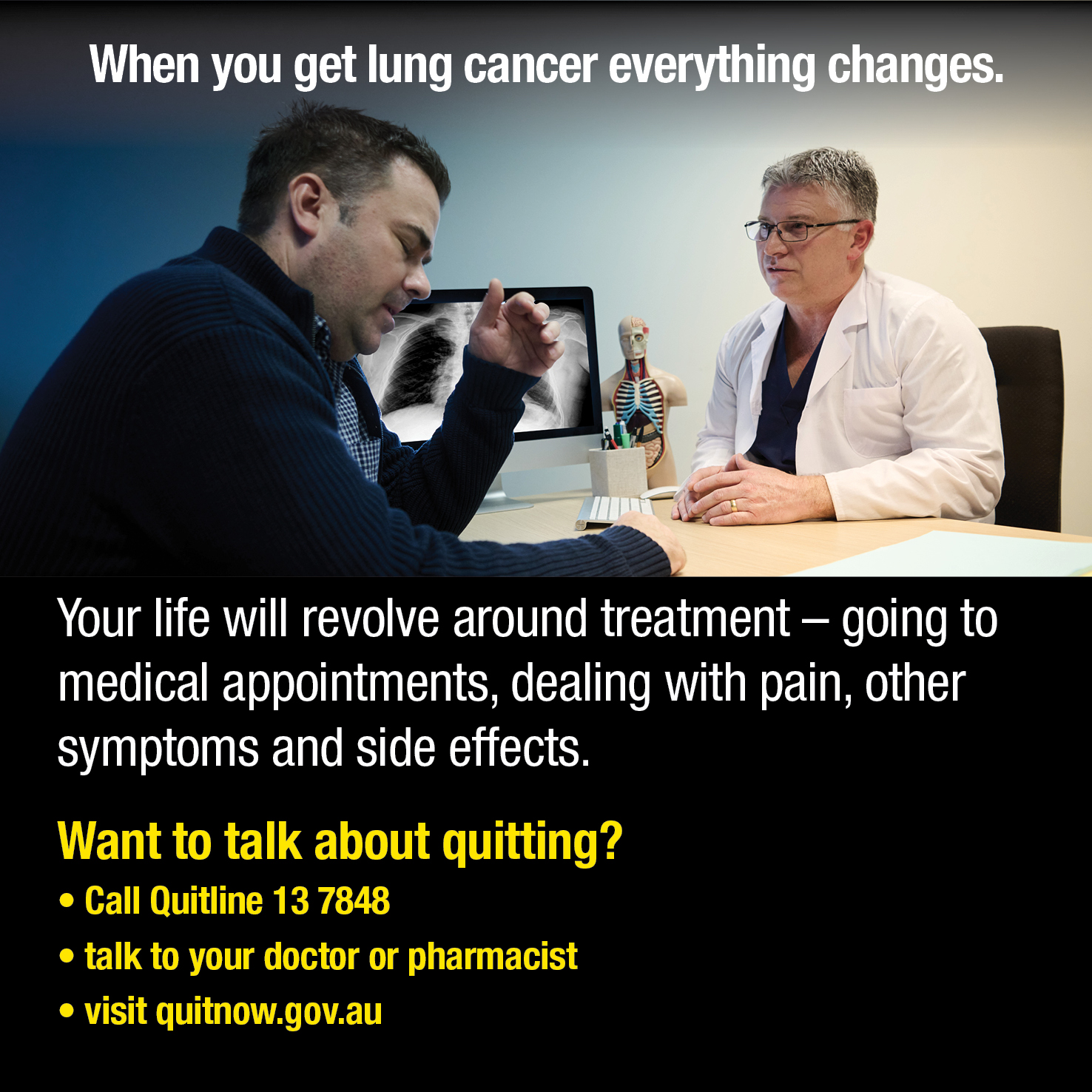 Part 3 – Square retail packaging, and square images used on other retail packagingPart 3 – Square retail packaging, and square images used on other retail packagingHealth warning 4.3.3Front outer surface 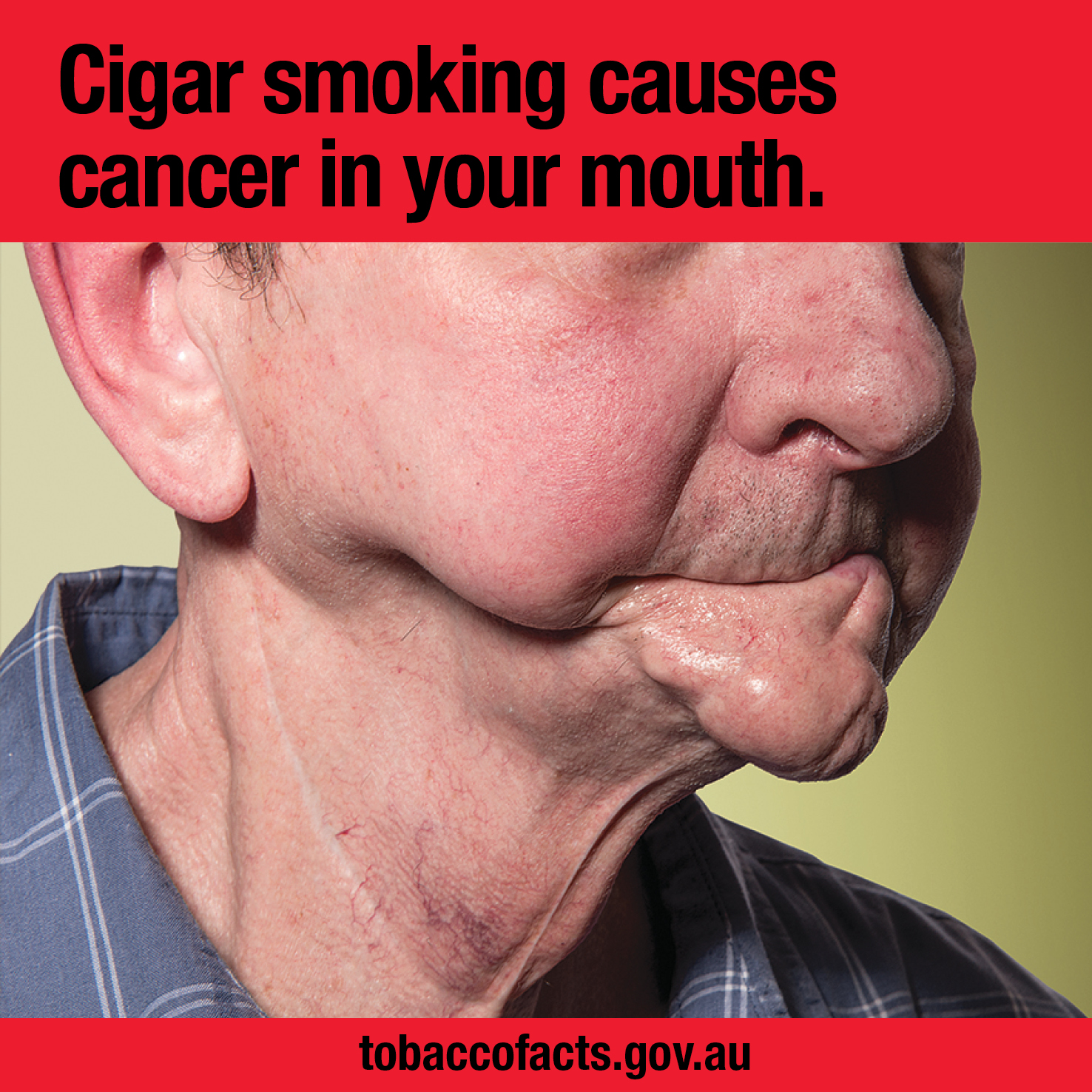 Back outer surface 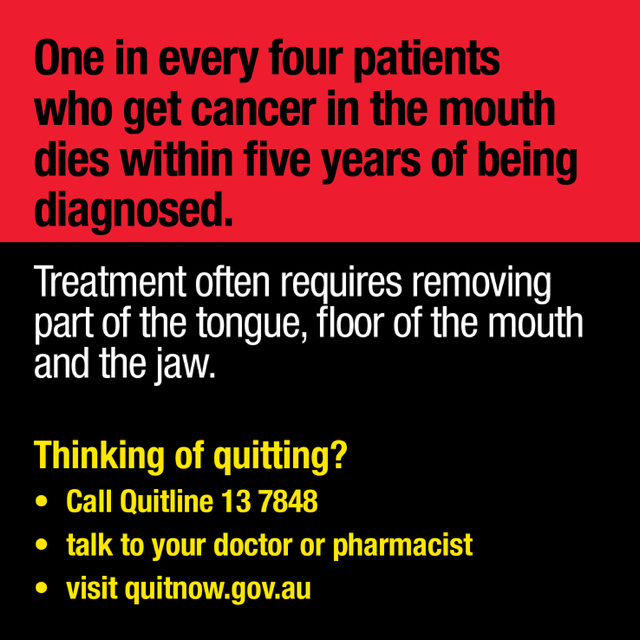 Back outer surface Health warning 4.3.4Front outer surface 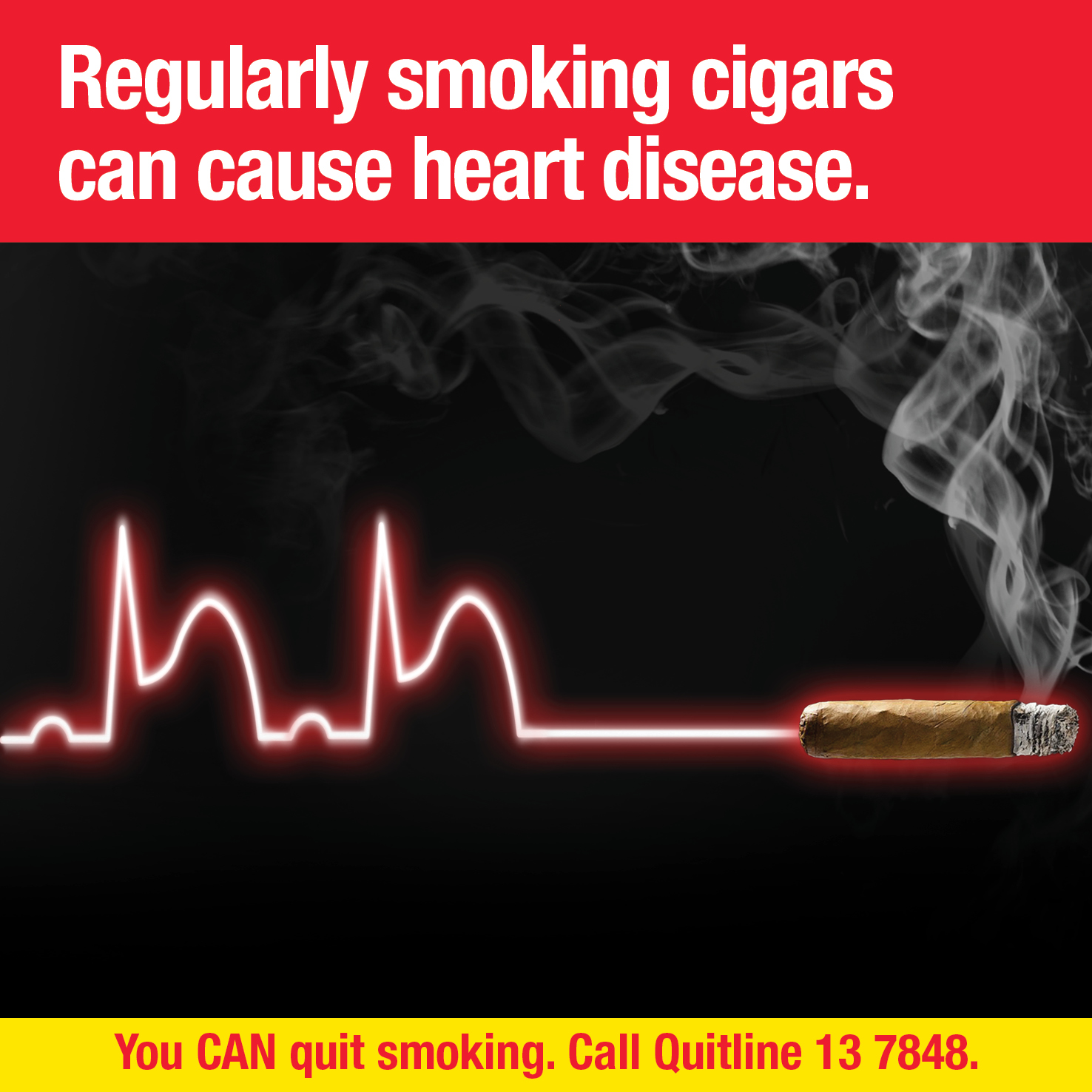 Back outer surface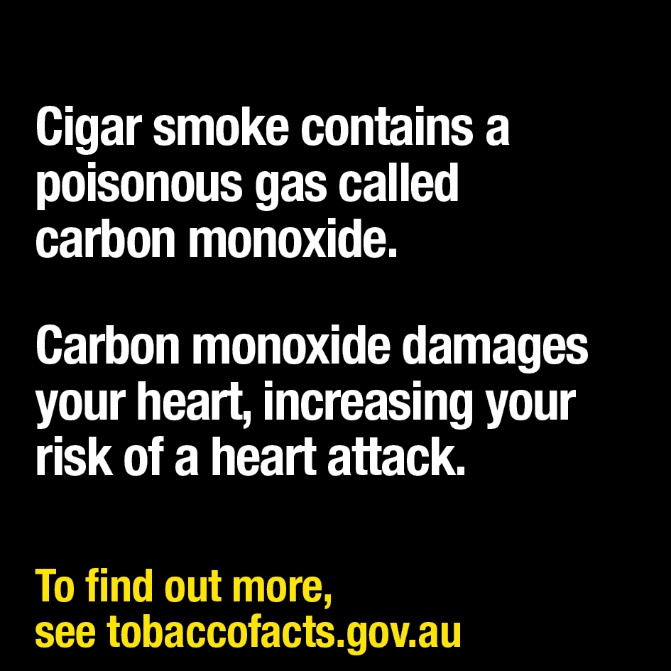 Back outer surfacePart 3 – Square retail packaging, and square images used on other retail packagingPart 3 – Square retail packaging, and square images used on other retail packagingHealth warning 4.3.5Front outer surface 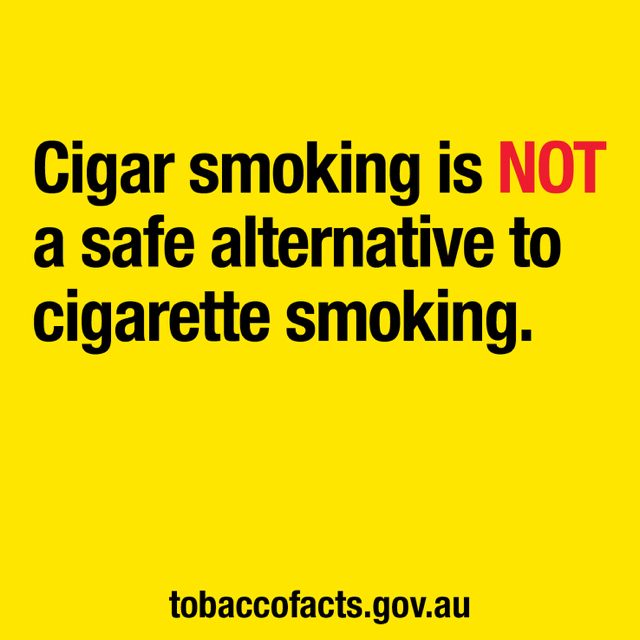 Back outer surface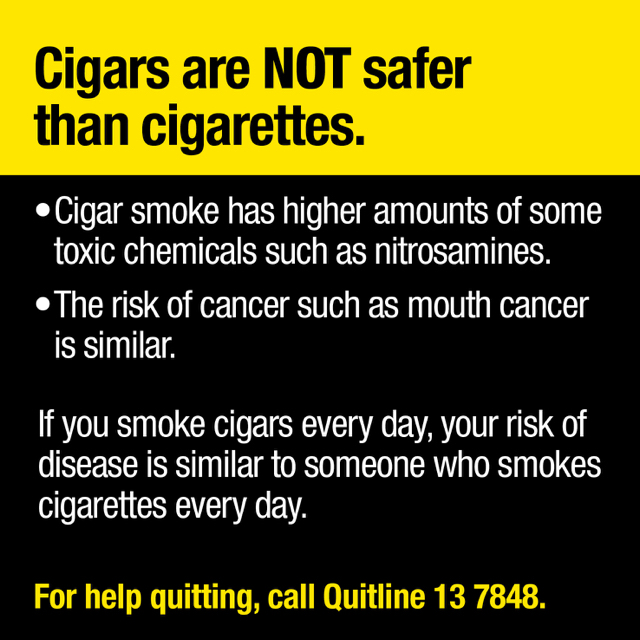 